Statistical Reasoning						Name:6.1 ReviewThe drug company Pfizer wants to test whether the drug “Lipitor” causes a decrease in cholesterol for adults with high cholesterol. They recruit 894 adults with high cholesterol and require each of them to take one pill a day for six months. Half of them (447) are randomly selected to take Lipitor, while the other 447 are randomly selected to take an identical salt-water pill with no medicine in it. At the end of six months, they measure the change in cholesterol for all 894 adults. They find that the cholesterol level of the adults who took Lipitor decreased twice as much as the cholesterol level of the other adults.Identify the:	Subjects: _____________________________________________	Explanatory Variable: _____________________________________________	Response Variable: _____________________________________________	Treatments: _____________________________________________	Placebo: _____________________________________________	Control Group: _____________________________________________	Treatment Group: _____________________________________________Does adding fertilizer affect the productivity of tomato plants? How about the amount of water given to the plants? To answer these questions, a gardener plants 24 similar tomato plants in identical pots in his greenhouse. He will add fertilizer to the soil in half of the pots. Also, he will water 8 of the plants with 0.5 gallons of water per day, 8 of the plants with 1 gallon of water per day and the remaining 8 plants with 1.5 gallons of water per day. At the end of three months he will record the total weight of tomatoes produced on each plant. Identify the explanatory and response variables, experimental units, and list all the treatments.	Explanatory Variable: _____________________________________________	Response Variable: _____________________________________________	Treatments: _____________________________________________Is diet or exercise effective in combating insomnia?  Some believe that cutting out desserts can help alleviate the problem, while others recommend exercise.  Forty volunteers suffering from insomnia agreed to participate in a month-long experiment.  Half were randomly assigned to a special no-desserts diet; the others continued desserts as usual.  Half of the people in each of these groups were randomly assigned to an exercise program, while the others did not exercise.  Those who ate no desserts and engaged in exercise showed the most improvement.Identify the:	Subjects: _____________________________________________	Explanatory Variable: _____________________________________________	Response Variable: _____________________________________________	Treatments: _____________________________________________Doctors identify “chronic tension-type headaches” as headaches that occur almost daily for at least six months. Can antidepressant medications or stress management training reduce the number and severity of these headaches? Are both together more effective than either alone? Investigators compared four treatments: antidepressant alone, placebo alone, antidepressant plus stress management, and placebo plus stress management.  The headache sufferers named in the following table have agreed to participate in the study.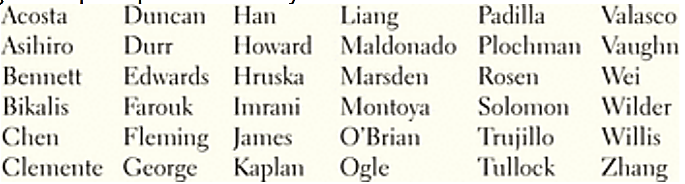 Identify the:	Subjects: _____________________________________________	Explanatory Variable: _____________________________________________	Response Variable: _____________________________________________	Treatments: _____________________________________________